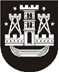 KLAIPĖDOS MIESTO SAVIVALDYBĖS TARYBASPRENDIMASDĖL atleidimo nuo nekilnojamojo turto mokesčio mokėjimo2015 m. liepos 10 d. Nr. T2-149KlaipėdaVadovaudamasi Lietuvos Respublikos vietos savivaldos įstatymo 16 straipsnio 2 dalies 18 punktu ir Lietuvos Respublikos nekilnojamojo turto mokesčio įstatymo 7 straipsnio 5 dalimi, Klaipėdos miesto savivaldybės taryba nusprendžiaatleisti savivaldybės biudžeto sąskaita:1. IĮ „Retro knygos“ (kodas 300959570), užsiimančią knygyno veikla Klaipėdos miesto istorinėje dalyje, adresu: Tiltų g. 19, Klaipėda, nuo 532,90 Eur nekilnojamojo turto mokesčio, kurį sudaro 100 proc. deklaruotos sumos, mokėjimo už 2014 metus;2. UAB „Mano valsas“ (kodas 302296266), vykdančią mažos parduotuvėlės veiklą Klaipėdos miesto istorinėje dalyje, adresu: Šaltkalvių g. 3, Klaipėda, nuo 325,53 Eur nekilnojamojo turto mokesčio, kurį sudaro 50 proc. deklaruotos sumos, mokėjimo už 2014 metus;3. UAB „EXAMODA“ (kodas 300151222), vykdančią mažos parduotuvėlės veiklą Klaipėdos miesto istorinėje dalyje, adresu: H. Manto g. 8, Klaipėda, nuo 193,23 Eur nekilnojamojo turto mokesčio, kurį sudaro 30 proc. apskaičiuotos sumos, mokėjimo už 2014 metus;4. UAB „PETAURA“ (kodas 141482786), vykdančią mažos parduotuvėlės veiklą Klaipėdos miesto istorinėje dalyje, adresu: Tiltų g. 19, Klaipėda, nuo 573,45 Eur nekilnojamojo turto mokesčio, kurį sudaro 50 proc. apskaičiuotos sumos, mokėjimo už 2014 metus;5. D. Lukošiūnienės grožio saloną „Monrida“ (kodas 241904740), teikiantį sanitarinių mazgų, atitinkančių higienos normas, viešas paslaugas Klaipėdos miesto istorinėje dalyje, adresu: Bangų g. 9, Klaipėda, nuo 174 Eur apskaičiuoto nekilnojamojo turto mokesčio mokėjimo už 2014 metus.Šis sprendimas gali būti skundžiamas Lietuvos Respublikos administracinių bylų teisenos įstatymo nustatyta tvarka.Savivaldybės merasVytautas Grubliauskas